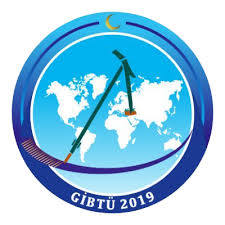 ÖĞRETİM ELEMANI GÖREVLENDİRME FORMU(En Fazla Bir Haftaya Kadar Yolluksuz Gündeliksiz Görevlendirmeler İçin)……………… Anabilim Dalı BaşkanlığıMÜDÜRLÜK MAKAMINAYukarıda bilgileri yazılı öğretim elemanının etkinliğe katılmasının gelişimi açısından yararlı olacağı, eğitim ve öğretimi aksatmayacağı Anabilim Dalımızca değerlendirilmektedir.Makamlarınızca da uygun görüldüğü taktirde,  adı geçen öğretim elemanının söz konusu etkinliğe 2547 Sayılı Kanunun 39. Maddesi uyarınca yolluksuz ve gündeliksiz olarak görevlendirilmesini olurlarınıza arz ederim. EK/EKLER1-Kongre/konferans/sempozyuma bildirili katılacak olanlar davet mektubunu, bildiri özetini, çoklu yazarlılarda bildirinin kendisi tarafından sunulması durumunda diğer yazarlardan alınacak izin mektubu (muvafakatname) ek olarak konulacaktır. 2- Kongre/konferans/sempozyuma dinleyici olarak ve ya seminer, bilim ve meslekleri ile ilgili toplantılara katılma söz konusu ise davet mektubu ek olarak konulacaktır. 3- Araştırma ve inceleme durumlarında belgelendirmeye gerek yoktur.Sayı  :/     /2021Konu: GörevlendirmeGörevlendirmeÖğretim Elemanının Adı Soyadı:Kurum Sicil No:Anabilim Dalı:Gideceği Kuruluş ve Yer:Görev Günleri (Yol Dâhil):Görev Etkinliği:İstek Tarihi ve İmza:İmzaİmzaİmzaUnvanı Adı SoyadıUnvanı Adı SoyadıDanışman Öğretim ÜyesiAnabilim Dalı BaşkanıOLUROLUR /     /2021   /     /2021  İmzaİmzaUnvanı Adı SoyadıUnvanı Adı SoyadıEnstitü MüdürüEnstitü Müdürü